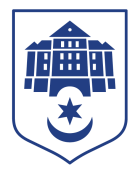 ТЕРНОПІЛЬСЬКА МІСЬКА РАДАПОСТІЙНА КОМІСІЯз питань житлово-комунального господарства, екології, надзвичайних ситуацій, енергозабезпечення та енергоефективностіПротокол засідання комісії №17від 08.08.2023Всього членів комісії: (5) Галина Гевко, Олеся Чванкіна, Олег Шморгай, Андрій Цибульський, Віктор Овчарук. Присутні члени комісії: (5) Галина Гевко, Олеся Чванкіна, Олег Шморгай, Андрій Цибульський, Віктор Овчарук.Відсутні члени комісії: (0)На засідання комісії запрошені:Ганна Муца  –  начальник відділу з експлуатації та ремонту житлового фонду управління житлово-комунального господарства, благоустрою та екології;Наталія Вихрущ – головний спеціаліст організаційного відділу ради управління організаційно-виконавчої роботи.Депутати міської ради Галина Гевко, Олеся Чванкіна, Олег Шморгай, Андрій Цибульський, Віктор Овчарук, представники виконавчих органів ради Ганна Муца, Наталія Вихрущ брали участь в засіданні постійної комісії за допомогою електронних  месенджерів, які не заборонені до використання в Україні.Головуюча – голова комісії Гевко ГалинаСЛУХАЛИ:	Про затвердження порядку денного комісіїВИСТУПИЛА: Галина Гевко, яка запропонувала сформувати порядок денний проектом рішення виконавчого комітету «Про внесення змін в рішення виконавчого комітету від 15.03.2023 №262 «Про затвердження титульного списку з експлуатації та технічного обслуговування житлового фонду Тернопільської міської територіальної громади на 2023 рік».Результати голосування за затвердження порядку денного, враховуючи пропозицію Галини Гевко: За – 5, проти-0, утримались-0. Рішення прийнято.ВИРІШИЛИ: Затвердити порядок денний комісії:Порядок денний комісії:1. Перше питання порядку денногоСЛУХАЛИ: 	Про внесення змін в рішення виконавчого комітету від 15.03.2023 №262 «Про затвердження титульного списку з експлуатації та технічного обслуговування житлового фонду Тернопільської міської територіальної громади на 2023 рік»ДОПОВІДАЛА: Ганна МуцаВИСТУПИЛИ: Галина Гевко, Олеся Чванкіна, Олег Шморгай, Андрій Цибульський, Віктор ОвчарукРезультати голосування за проект рішення виконавчого комітету міської ради: За – 5, проти-0, утримались-0. Рішення прийнято.ВИРІШИЛИ: Погодити проект рішення виконавчого комітету міської ради «Про внесення змін в рішення виконавчого комітету від 15.03.2023 №262 «Про затвердження титульного списку з експлуатації та технічного обслуговування житлового фонду Тернопільської міської територіальної громади на 2023 рік» з додатком, викладеним в наступній редакції (додається).ТИТУЛЬНИЙ СПИСОК                                                                                                                                                                                                                                    З ЕКСПЛУАТАЦІЇ ТА ТЕХНІЧНОГО ОБСЛУГОВУВАННЯ                                     ЖИТЛОВОГО ФОНДУ ТЕРИТОРІАЛЬНОЇ ГРОМАДИ  НА 2023 РІКГолова комісії							Галина ГевкоСекретар комісії							Андрій Цибульський№п/пНазва питанняПро внесення змін в рішення виконавчого комітету від 15.03.2023 №262 «Про затвердження титульного списку з експлуатації та технічного обслуговування житлового фонду Тернопільської міської територіальної громади на 2023 рік»№ п/пВид робітОрієнтовна потреба, тис. грн.І.Конструктивний ремонтРемонт покрівель13410,001.1Капітальний ремонт покрівель13310,001вулиця Збаразька, 370,002вулиця Золотогірська,12 250,003бульвар Данила Галицького, 5 0,004проспект Злуки, 53 990,005вулиця Тараса Протасевича,22 330,006бульвар Данила Галицького, 12890,007проспект Степана Бандери, 100122,008вулиця Київська,3307,009вулиця Романа Купчинського, 1410,0010вулиця Василя Костянтина Острозького, 541000,0011вулиця Захисників України, 1 552,0012вулиця Клима Савура, 2129,0013проспект Злуки, 431430,0014вулиця Володимира Винниченка , 12000,0015проспект Злуки,27600,0016бульвар Данила Галицького,22700,0017вулиця Василя Симоненка, 20300,0018вулиця  Тараса Протасевича,20500,0019вулиця Братів Бойчуків, 11800,0020вулиця Сергія Корольова, 2500,0021вулиця Микулинецька - бічна, 8300,0022вулиця Братів Бойчуків, 9400,0023проспект Степана Бандери, 90 300,0024вулиця Сергія Корольова,4 (2,3,4)500,001.2Реставрація дахів100,001вулиця Патріарха Йосифа Сліпого,3100,00Ремонт і заміна внутрішньобудинкових інженерних мереж, елементів обладнання2220,001бульвар Дмитра Вишневецького ,4 160,002вулиця Леся Курбаса, 11 190,003вулиця Назарія Яремчука,4150,004вулиця Дружби, 170,005вулиця Тролейбусна, 11100,006вулиця Золотогірська, 8 0,007вулиця Золотогірська, 2050,008вулиця Золотогірська, 1550,009вулиця Богдана Лепкого,14200,0010вулиця Клима Савури, 10900,0011вулиця Іванни Блажкевич,2100,0012вулиця Іванни Блажкевич,5100,0013вулиця Князя Василя Костянтина Острозького, 5450,0014проспект Степана Бандери, 88 200,00Ремонт фасадів та виступаючих конструкцій будинків (балконів, дашків, парапетів, карнизів тощо)1900,001вулиця Патріарха Йосифа Сліпого, 12вултця Листопадова,13вулиця Руська, 23 (балкон)4бульва Тараса Шевченка, 35 5вулиця Руська, 23 6вулиця Руська, 7 7вулиця  За Рудкою,18вулиця Михайла Драгоманова,1Разом по розділу І "Конструктивний ремонт":17530,00ІІ. Ремонт ліфтів :Експертне обстеження ліфтів1500,00Капітальний ремонт ліфтів 3400,001вулиця Братів Бойчуків, 3 (1) 2бульвар Дмитра Вишневецького,5 (1,3)3вулиця Полковника Морозенка, 7 (2)4вулиця Назарія Яремчука,25(1,2)5вулиця Леся Курбаса, 4 (3)6бульвар Просвіти, 12 7проспект Злуки, 55 (4)8вулиця 15 Квітня, 23(3)9вулиця  Київська, 14(7)10вулиця Тараса Протасевича, 4(5)11вулиця Полковника Морозенка,3 (3)12бульвар Данила Галицького, 16(3)13вулиця Медова, 3 (1)Разом по розділу ІІ "Ремонт ліфтів":4900,00Ш.Інші роботи капітального характеру:1Заміна аварійного газового обладнання100,002Заміна нагрівальних приладів, рушникосушок у квартирах малозабезпечених громадян (за рішенням комісії)100,003Встановлення приладів обліку холодного та гарячого водопостачання у квартирах малозабезпечених громадян (за рішенням комісії)300,004Ремонт коменів житлового будинку за адресою вулиця Збаразька, 14 200,005Ремонт коменів житлового будинку за адресою вулиця Михайла Драгоманова,1200,006Капітальний ремонт внутрідворового освітлення вулиця Бережанська, 70,007Капітальний ремонт підпірної стіни та влаштування водовідведення за адресою вулиця Володимира Лучаковського,4 в  м. Тернополі 1400,008Капітальний ремонт підпірної стіни та влаштування водовідведення за адресою вулиця Івана Мазепи 3-7 в  м. Тернополі 0,009Капітальний ремонт підпірної стіни  за адресою вулиця Максима Кривоноса, 14 в  м. Тернополі 200,00Разом по розділу ІІІ "Інші роботи капітального характеру":2500,00IV.Влаштування дитячих майданчиків2000,001вулиця Золотогірська, 7100,002проспект Степана Бандери, 72100,003вулиця Максима Кривоноса, 9-11600,004вулиця Андрія  Малишка,2550,005вулиця Тараса Протасевича, 18100,006вулиця Слівенська, 5100,007вулиця Михайла Вербицького, 4100,008проспект Злуки, 33100,009вулиця Полковника Морозенка, 1100,0010проспект Степана Бандери, 88100,0011проспект Степана Бандери, 108100,0012вулиця 15 квітня, 8100,0013вулиця Михайла Драгоманова, 4100,0014Майдан Перемоги, 4100,0015вулиця Івана Мазепи, 1100,0016вулиця Київська,350,00VРемонт спортивних майданчиків1600,001вулиця Новий Світ,951600,00VIПроектні роботи270,00Всього :28800,00